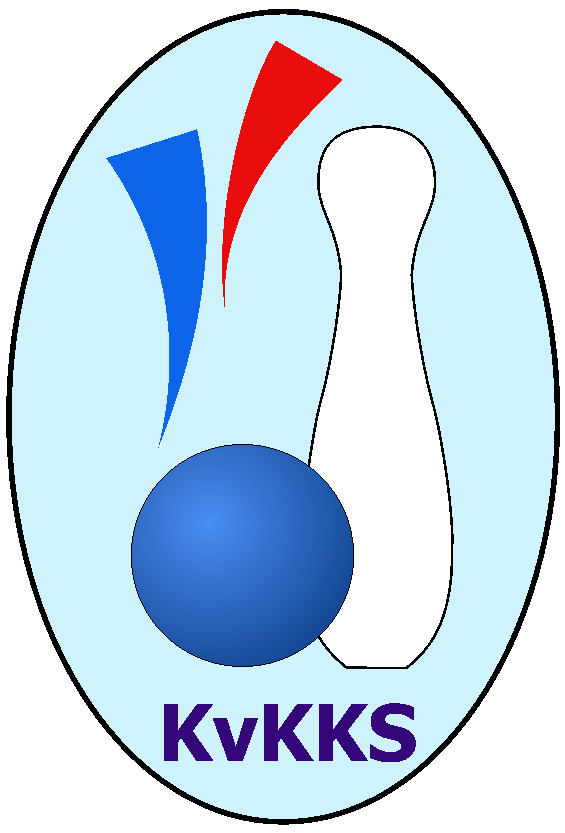 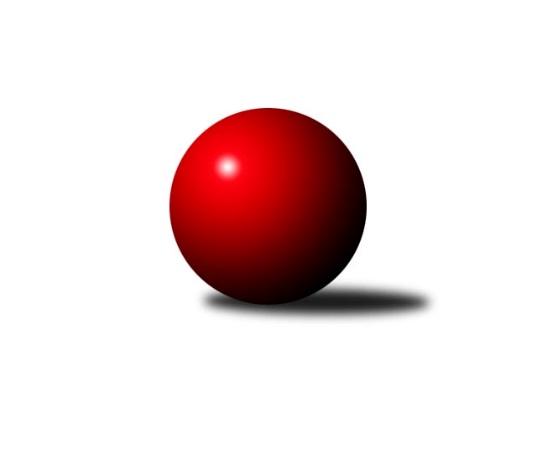 Č.7Ročník 2018/2019	4.11.2018Nejlepšího výkonu v tomto kole: 2579 dosáhlo družstvo: Kuželky Aš BKrajský přebor KV 2018/2019Výsledky 7. kolaSouhrnný přehled výsledků:TJ Jáchymov B	- TJ Šabina 	4:12	2351:2461		3.11.SKK K.Vary B 	- TJ Lomnice D	4:12	2535:2574		3.11.Kuželky Aš B	- Sokol Teplá	14:2	2579:2454		3.11.TJ Lomnice C	- Slovan K.Vary B	2:14	2462:2511		3.11.Slavia K.Vary	- Kuželky Aš C	4:12	2431:2532		4.11.Tabulka družstev:	1.	Slovan K.Vary B	7	7	0	0	80 : 32 	 	 2492	14	2.	Kuželky Aš B	6	4	1	1	59 : 37 	 	 2498	9	3.	TJ Lomnice D	7	4	0	3	64 : 48 	 	 2449	8	4.	Sokol Teplá	7	4	0	3	61 : 51 	 	 2436	8	5.	TJ Šabina	6	3	1	2	51 : 45 	 	 2460	7	6.	SKK K.Vary B	6	3	0	3	47 : 49 	 	 2459	6	7.	Loko Cheb C	6	3	0	3	47 : 49 	 	 2390	6	8.	TJ Jáchymov B	6	2	0	4	42 : 54 	 	 2351	4	9.	Slavia K.Vary	6	1	1	4	44 : 52 	 	 2449	3	10.	Kuželky Aš C	7	1	1	5	36 : 76 	 	 2410	3	11.	TJ Lomnice C	6	1	0	5	29 : 67 	 	 2422	2Podrobné výsledky kola:	 TJ Jáchymov B	2351	4:12	2461	TJ Šabina 	Ladislav Martínek	 	 194 	 194 		388 	 2:0 	 343 	 	159 	 184		Patricia Bláhová	Stanislav Pelc	 	 207 	 212 		419 	 2:0 	 409 	 	192 	 217		Gerhard Brandl	František Živný *1	 	 207 	 205 		412 	 0:2 	 445 	 	222 	 223		Tomáš Seidl	Vlastimil Čegan	 	 190 	 183 		373 	 0:2 	 434 	 	213 	 221		Eduard Seidl	Jiří Šeda	 	 217 	 171 		388 	 0:2 	 411 	 	191 	 220		František Seidl	Vladimír Maxa	 	 178 	 193 		371 	 0:2 	 419 	 	216 	 203		Jaromír Černýrozhodčí: Jiří Šeda střídání: *1 od 11. hodu Štefan MrenicaNejlepší výkon utkání: 445 - Tomáš Seidl	 SKK K.Vary B 	2535	4:12	2574	TJ Lomnice D	Ivan Žaloudík	 	 217 	 230 		447 	 2:0 	 430 	 	222 	 208		Monika Maněnová	Václav Zeman	 	 213 	 205 		418 	 0:2 	 423 	 	213 	 210		Růžena Kovačíková	Martina Sobotková	 	 192 	 180 		372 	 0:2 	 402 	 	187 	 215		Lubomír Hromada	Vítězslav Vodehnal	 	 203 	 213 		416 	 0:2 	 449 	 	211 	 238		Albert Kupčík	Bronislava Hánělová	 	 207 	 204 		411 	 0:2 	 425 	 	204 	 221		Petr Lidmila	Václav Čechura	 	 234 	 237 		471 	 2:0 	 445 	 	219 	 226		Petr Jandarozhodčí: Vítězslav Vodehnal Nejlepší výkon utkání: 471 - Václav Čechura	 Kuželky Aš B	2579	14:2	2454	Sokol Teplá	František Mazák nejml.	 	 166 	 213 		379 	 2:0 	 363 	 	168 	 195		Rostislav Milota	Dagmar Jedličková	 	 211 	 226 		437 	 2:0 	 411 	 	220 	 191		Jaromír Valenta	Václav Veselý	 	 207 	 224 		431 	 2:0 	 416 	 	212 	 204		Jan Mandák	Vladislav Urban	 	 210 	 230 		440 	 2:0 	 407 	 	196 	 211		Miroslava Poláčková	Martina Pospíšilová	 	 225 	 225 		450 	 2:0 	 412 	 	197 	 215		Jiří Velek	Jaroslav Solín	 	 216 	 226 		442 	 0:2 	 445 	 	236 	 209		Miroslava Bokovározhodčí: Martina Pospíšilová Nejlepší výkon utkání: 450 - Martina Pospíšilová	 TJ Lomnice C	2462	2:14	2511	Slovan K.Vary B	Pavel Přerost	 	 224 	 189 		413 	 0:2 	 418 	 	228 	 190		Daniela Stašová	Radek Cholopov	 	 187 	 215 		402 	 0:2 	 414 	 	209 	 205		František Průša	Soňa Šimáčková	 	 205 	 194 		399 	 0:2 	 406 	 	191 	 215		Zdeňka Zmeškalová	Tomáš Hervert	 	 202 	 220 		422 	 0:2 	 440 	 	207 	 233		Johannes Luster	Zdeněk Chvátal	 	 209 	 202 		411 	 0:2 	 426 	 	241 	 185		Miroslav Handšuh	Jitka Bečková	 	 220 	 195 		415 	 2:0 	 407 	 	189 	 218		Tomáš Beck ml.rozhodčí: Zdeněk Chvátal Nejlepší výkon utkání: 440 - Johannes Luster	 Slavia K.Vary	2431	4:12	2532	Kuželky Aš C	Štefan Cimbala	 	 207 	 186 		393 	 0:2 	 433 	 	210 	 223		Ota Laudát	Zdeněk Chmel	 	 205 	 185 		390 	 0:2 	 445 	 	215 	 230		Luděk Kratochvíl	Radek Cimbala	 	 217 	 209 		426 	 2:0 	 391 	 	176 	 215		Jitka Laudátová	Vladimír Černohous	 	 188 	 197 		385 	 0:2 	 439 	 	222 	 217		Václav Střeska	Ondřej Černohous	 	 194 	 214 		408 	 0:2 	 429 	 	200 	 229		Václav Mašek	Martin Mojžíš	 	 215 	 214 		429 	 2:0 	 395 	 	208 	 187		Václav Viewegrozhodčí: vladimír černohous Nejlepší výkon utkání: 445 - Luděk KratochvílPořadí jednotlivců:	jméno hráče	družstvo	celkem	plné	dorážka	chyby	poměr kuž.	Maximum	1.	Radek Cimbala 	Slavia K.Vary	440.25	294.3	145.9	3.9	3/3	(469)	2.	Jaroslav Solín 	Kuželky Aš B	438.30	302.2	136.1	5.7	5/5	(461)	3.	Bohumil Vyleťal 	Loko Cheb C	437.50	301.3	136.3	4.8	3/3	(444)	4.	Miroslav Pešťák 	Sokol Teplá	437.13	304.3	132.9	5.9	4/5	(458)	5.	Martin Mojžíš 	Slavia K.Vary	436.25	299.2	137.1	1.9	3/3	(466)	6.	Martina Pospíšilová 	Kuželky Aš B	434.60	303.4	131.2	7.4	5/5	(450)	7.	František Průša 	Slovan K.Vary B	430.73	295.6	135.1	5.8	3/3	(463)	8.	Zdeněk Chvátal 	TJ Lomnice C	429.17	296.0	133.2	5.0	2/2	(458)	9.	Marcel Toužimský 	Slovan K.Vary B	428.00	297.0	131.0	7.0	2/3	(449)	10.	Tomáš Seidl 	TJ Šabina 	427.60	298.9	128.7	6.0	5/5	(445)	11.	Petr Janda 	TJ Lomnice D	425.33	285.3	140.0	5.3	3/4	(445)	12.	Miroslav Handšuh 	Slovan K.Vary B	424.50	304.4	120.1	5.9	2/3	(430)	13.	Ludvík Maňák 	TJ Lomnice C	423.17	282.7	140.5	5.5	2/2	(436)	14.	Václav Mašek 	Kuželky Aš C	420.08	292.6	127.5	7.7	6/6	(438)	15.	Johannes Luster 	Slovan K.Vary B	419.53	290.1	129.4	15.9	3/3	(440)	16.	Miroslava Boková 	Sokol Teplá	419.30	291.5	127.8	7.3	5/5	(445)	17.	Vítězslav Vodehnal 	SKK K.Vary B 	419.25	293.1	126.1	4.3	2/2	(460)	18.	Jiří Velek 	Sokol Teplá	418.60	287.8	130.8	6.0	5/5	(455)	19.	Bronislava Hánělová 	SKK K.Vary B 	418.50	293.7	124.8	5.4	2/2	(433)	20.	Dagmar Jedličková 	Kuželky Aš B	418.30	290.0	128.3	5.3	5/5	(437)	21.	Albert Kupčík 	TJ Lomnice D	418.17	287.6	130.6	6.4	3/4	(449)	22.	Václav Veselý 	Kuželky Aš B	418.10	286.6	131.5	6.5	5/5	(438)	23.	Miroslava Poláčková 	Sokol Teplá	417.90	291.9	126.0	6.7	5/5	(438)	24.	Vladislav Urban 	Kuželky Aš B	415.40	296.0	119.4	7.6	5/5	(440)	25.	Eduard Seidl 	TJ Šabina 	412.70	283.6	129.1	3.6	5/5	(435)	26.	Petr Lidmila 	TJ Lomnice D	412.33	285.6	126.8	7.6	4/4	(437)	27.	Luděk Kratochvíl 	Kuželky Aš C	412.33	289.9	122.4	6.8	6/6	(445)	28.	Daniela Stašová 	Slovan K.Vary B	412.13	294.1	118.0	6.5	3/3	(444)	29.	Jiří Flejšar 	TJ Lomnice D	411.67	291.8	119.8	6.4	4/4	(437)	30.	Jaromír Černý 	TJ Šabina 	410.30	283.2	127.1	7.0	5/5	(423)	31.	Václav Zeman 	SKK K.Vary B 	409.80	282.3	127.5	3.4	2/2	(459)	32.	Václav Čechura 	SKK K.Vary B 	408.00	289.8	118.2	6.9	2/2	(471)	33.	Zdeňka Zmeškalová 	Slovan K.Vary B	406.92	288.8	118.2	7.2	3/3	(425)	34.	František Seidl 	TJ Šabina 	406.80	287.8	119.0	6.8	5/5	(419)	35.	Lubomír Hromada 	TJ Lomnice D	404.88	289.3	115.6	10.0	4/4	(429)	36.	Jiří Šeda 	TJ Jáchymov B	403.30	288.0	115.3	8.9	2/2	(419)	37.	Jana Hamrová 	Loko Cheb C	402.58	289.6	113.0	10.5	3/3	(450)	38.	Gerhard Brandl 	TJ Šabina 	402.50	283.5	119.0	7.3	4/5	(427)	39.	Tomáš Beck  ml.	Slovan K.Vary B	402.22	282.4	119.8	7.7	3/3	(423)	40.	Stanislav Pelc 	TJ Jáchymov B	401.80	283.3	118.5	7.1	2/2	(439)	41.	Ondřej Černohous 	Slavia K.Vary	401.33	277.8	123.6	7.0	3/3	(432)	42.	Eva Nováčková 	Loko Cheb C	401.25	285.8	115.4	9.9	3/3	(437)	43.	Soňa Šimáčková 	TJ Lomnice C	400.75	281.0	119.8	8.8	2/2	(417)	44.	Martina Sobotková 	SKK K.Vary B 	400.75	296.0	104.8	12.5	2/2	(447)	45.	Pavel Přerost 	TJ Lomnice C	400.38	287.8	112.6	9.1	2/2	(437)	46.	Václav Střeska 	Kuželky Aš C	399.58	284.8	114.8	9.9	6/6	(439)	47.	Jiří Gabriško 	SKK K.Vary B 	399.00	284.3	114.7	10.3	2/2	(409)	48.	Zdeněk Chmel 	Slavia K.Vary	398.11	287.4	110.7	8.2	3/3	(412)	49.	Monika Maněnová 	TJ Lomnice D	398.00	283.9	114.1	7.7	3/4	(430)	50.	Růžena Kovačíková 	TJ Lomnice D	397.75	286.5	111.3	10.0	4/4	(423)	51.	Vladimír Maxa 	TJ Jáchymov B	397.60	282.7	114.9	9.6	2/2	(436)	52.	Václav Vieweg 	Kuželky Aš C	397.50	289.3	108.2	9.6	5/6	(408)	53.	Jitka Bečková 	TJ Lomnice C	395.67	286.8	108.8	9.3	2/2	(415)	54.	Ota Laudát 	Kuželky Aš C	395.00	276.2	118.8	7.7	6/6	(433)	55.	Pavel Schubert 	Loko Cheb C	394.00	298.5	95.5	12.5	2/3	(406)	56.	Štefan Cimbala 	Slavia K.Vary	389.33	276.0	113.3	9.3	3/3	(412)	57.	Tomáš Hervert 	TJ Lomnice C	389.00	283.9	105.1	12.4	2/2	(422)	58.	František Repčík 	Kuželky Aš C	388.75	277.5	111.3	11.8	4/6	(434)	59.	Vladimír Černohous 	Slavia K.Vary	385.33	274.5	110.8	7.4	3/3	(418)	60.	Štefan Mrenica 	TJ Jáchymov B	382.17	266.7	115.5	6.2	2/2	(421)	61.	Petr Málek 	Loko Cheb C	379.67	272.3	107.3	10.8	3/3	(397)	62.	Vlastimil Čegan 	TJ Jáchymov B	378.25	266.9	111.4	10.8	2/2	(388)	63.	Pavel Pokorný 	Loko Cheb C	376.00	275.7	100.3	9.8	3/3	(422)	64.	Martin Bezouška 	TJ Jáchymov B	373.50	269.0	104.5	11.5	2/2	(374)	65.	Rostislav Milota 	Sokol Teplá	354.00	261.3	92.8	16.5	4/5	(365)		Miroslav Budil 	Loko Cheb C	469.00	316.0	153.0	3.0	1/3	(469)		Ivan Žaloudík 	SKK K.Vary B 	442.00	294.5	147.5	4.0	1/2	(447)		Pavel Kučera 	TJ Šabina 	427.67	294.7	133.0	4.0	3/5	(462)		Jaromír Valenta 	Sokol Teplá	422.00	293.5	128.5	6.0	2/5	(433)		Vladimír Lukeš 	TJ Jáchymov B	421.67	287.0	134.7	5.3	1/2	(444)		Michaela Čejková 	Slovan K.Vary B	419.00	289.0	130.0	7.0	1/3	(419)		Petr Beseda 	Slovan K.Vary B	410.00	278.5	131.5	6.0	1/3	(412)		Libuše Korbelová 	TJ Lomnice C	409.50	289.5	120.0	10.0	1/2	(428)		Blanka Pešková 	SKK K.Vary B 	407.00	309.0	98.0	13.0	1/2	(407)		Josef Zvěřina 	TJ Lomnice D	404.00	280.0	124.0	4.0	1/4	(404)		Radek Cholopov 	TJ Lomnice C	402.00	287.0	115.0	8.0	1/2	(402)		Jan Mandák 	Sokol Teplá	400.00	286.0	114.0	10.7	3/5	(416)		Adolf Klepáček 	Loko Cheb C	397.00	290.0	107.0	9.0	1/3	(397)		Libor Kupka 	SKK K.Vary B 	394.00	281.0	113.0	10.0	1/2	(394)		Vladimír Míšanek 	Kuželky Aš B	391.00	281.5	109.5	12.0	2/5	(399)		Zdeněk Pavlík 	Slavia K.Vary	390.00	269.0	121.0	10.0	1/3	(390)		Jiří Beneš  ml.	TJ Šabina 	389.33	276.0	113.3	10.3	3/5	(413)		Jana Lukášková 	Sokol Teplá	386.67	283.7	103.0	13.2	3/5	(402)		Jan Adam 	Loko Cheb C	386.00	315.0	71.0	17.0	1/3	(386)		Václav Buďka 	Kuželky Aš C	383.00	286.0	97.0	14.0	1/6	(383)		Jitka Laudátová 	Kuželky Aš C	381.67	273.7	108.0	10.7	3/6	(391)		Daniel Hussar 	Loko Cheb C	381.00	266.0	115.0	4.0	1/3	(381)		Ladislav Martínek 	TJ Jáchymov B	380.67	271.0	109.7	10.7	1/2	(388)		Ivan Rambousek 	Loko Cheb C	374.00	288.0	86.0	12.0	1/3	(374)		Jaroslav Bendák 	TJ Lomnice C	369.50	272.5	97.0	14.0	1/2	(372)		František Mazák  nejml.	Kuželky Aš B	367.33	267.2	100.2	13.2	3/5	(402)		Štěpán Pilnáček 	Slavia K.Vary	362.00	254.0	108.0	13.0	1/3	(362)		Václav Strnad 	Loko Cheb C	360.00	264.0	96.0	14.0	1/3	(360)		Patricia Bláhová 	TJ Šabina 	343.00	266.0	77.0	20.0	1/5	(343)		Silva Čedíková 	TJ Lomnice C	342.00	263.0	79.0	15.0	1/2	(342)Sportovně technické informace:Starty náhradníků:registrační číslo	jméno a příjmení 	datum startu 	družstvo	číslo startu2099	Ivan Žaloudík	03.11.2018	SKK K.Vary B 	2x24185	Radek Cholopov	03.11.2018	TJ Lomnice C	1x
Hráči dopsaní na soupisku:registrační číslo	jméno a příjmení 	datum startu 	družstvo	25207	Patricia Bláhová	03.11.2018	TJ Šabina 	Program dalšího kola:8. kolo10.11.2018	so	9:00	TJ Šabina  - Slavia K.Vary				Sokol Teplá - -- volný los --	10.11.2018	so	11:00	Slovan K.Vary B - Kuželky Aš B	10.11.2018	so	11:30	Kuželky Aš C - SKK K.Vary B 	10.11.2018	so	14:00	TJ Lomnice D - TJ Lomnice C	10.11.2018	so	14:30	Loko Cheb C - TJ Jáchymov B	Nejlepší šestka kola - absolutněNejlepší šestka kola - absolutněNejlepší šestka kola - absolutněNejlepší šestka kola - absolutněNejlepší šestka kola - dle průměru kuželenNejlepší šestka kola - dle průměru kuželenNejlepší šestka kola - dle průměru kuželenNejlepší šestka kola - dle průměru kuželenNejlepší šestka kola - dle průměru kuželenPočetJménoNázev týmuVýkonPočetJménoNázev týmuPrůměr (%)Výkon2xVáclav ČechuraSKK K.Vary B4712xVáclav ČechuraSKK K.Vary B112.534713xMartina PospíšilováKuželky Aš B4502xTomáš SeidlTJ Šabina111.764451xAlbert KupčíkTJ Lomnice D4491xJohannes LusterSlovan KV B109.284401xIvan ŽaloudíkSKK K.Vary B4471xEduard SeidlTJ Šabina1094341xPetr JandaTJ Lomnice D4453xMartina PospíšilováKuželky Aš B107.944501xTomáš SeidlTJ Šabina4451xAlbert KupčíkTJ Lomnice D107.28449